2017 SAAIPWith a focus on historically underrepresented workforce populations, the Summer Affirmative Action Internship Program (SAAIP) provides students with practical on-the-job experience, training, and exposure to the state’s workforce. Since the inception of the program in 1974, the objective and commitment to students, agencies, and diversity have remained solid.  The Bureau of Equity and Inclusion (BEI) constantly seeks ways to improve our outreach and overall program to ensure a productive and great experience for all participating entities.The Division of Personnel Management (DPM) is dedicated on the outreach and recruiting of students for state employment. Through active promotions at college career fairs, interactions with student organizations and university inclusion offices, the pool of applicants has been filled with talent.  Amending our recruitment process and incorporating the state’s Wisc.Jobs website has enhanced the experience for all involved.DPM thanks and applauds the efforts and participation of all agencies that opened their doors and provided great opportunities and mentorship to the cohort of 2017 interns.  In 2017, we had interest from nearly 700 students. The amount and variety of positions sponsored by the state agencies continue to grow and to be the driving force of SAAIP.The program received 648 applicants, up 30% from 2016 (499).  Ultimately, the total number of eligible applicants filtered to 485, still 38% higher than the 2016 total (351). The following pages contain the summary of the 2017 SAAIP participant demographics.  2017 SAAIP Metrics:Eligibility To be eligible to participate in the SAAIP, you must be a student enrolled at a 2 or 4 year college/university.Contributors to the “persons ineligible” total for 2017 consisted of:* Incomplete application - No Student Status Verification form and or no resume submittedApplicantsHiresColleges and Universities Statistics*This is a view of the top Twenty-two colleges and universities that the pool of applicants represented in 2017.Agencies and PositionsPositionsThe 2017 internships offered a wide variety of opportunities for interns. We had over 100 positions offered across the state.  For the year, 77 positions were filled.  The gap between what was offered and what was eventually filled can mostly be explained by cancelled positions due to budget concerns.SummaryThe 2017 SAAIP was a successful campaign. The overall satisfaction obtained through our feedback survey was 4.2 out of 5.0.  Below are other results of our evaluation:The applicant web portal, Wisc.Jobs.org continues to be a strong and vital component to the process and the success. The successes of 2017 reside in continued growth in application diversification and applicants from various colleges and universities.  The ineligible rate continues to decrease, which translates into increased applicants to refer and make part of the selection and hire process.  Below are our trends by ethnicity over the past 4 years which illustrates our growth.The 2018 SAAIP process will begin again in October with recruiting and soliciting applications of positions from agencies.   Through collaboration and technology innovation, DPM-BEI is determined to continue to look for opportunities and strategies to improve SAAIP.We look forward to continuing our mission to bring diverse talent to the State of Wisconsin agencies while providing an up-close view and hands on work experience to students.Eligible Applicants EthnicityEligible Applicants EthnicityBlack110Asian50Native Amer.3Hispanic40White243Undisclosed39Total485Persons Ineligible EthnicityPersons Ineligible EthnicityBlack38Asian23Native Amer.1Hispanic9White76Undisclosed10Total163Eligible Applicants by GenderEligible Applicants by GenderWomen316Men153Undisclosed16Total485Total Headcount of Applicants for 2017Total Headcount of Applicants for 2017Black101Asian52Native Amer.4Hispanic30White265Unknown47Total648Hires by Ethnicity Head CountHires by Ethnicity Head CountBlack12Asian14Native Amer.1Hispanic4White44Undisclosed3Total77Hires Head Count by GenderHires Head Count by GenderWomen48Men26Undisclosed3Total77SchoolHeadcount of HiresUW Madison21UW Milwaukee12Other10Madison Area Technical College10UW Whitewater4UW Stevens Point3UW Stout2UW Platteville2UW LaCrosse2Marquette University2AgencyDepartment of AdministrationDepartment of CorrectionsDepartment of Employee Trust FundsDepartment of Health ServicesDepartment of JusticeDepartment of Military AffairsDepartment of Natural ResourcesDepartment of Public InstructionDepartment of RevenueDepartment of Workforce DevelopmentUW Colleges and Extension2017 Sample of PositionsEngineering Human Resources AssistantIS Comprehensive Support TechnicianNatural Resources Program Assistant- Bureau of Water Quality- Wastewater Program and Policy AnalystProgram Operations AssociateSocial WorkerSpecial Events InternTrust Fund Assistant Satisfaction with SAAIP agency formCommunication With BEI StaffReferral ProcessTimeline ProcessSAAIP SeminarOverall SatisfactionAverage Response ScoreAverage Response ScoreAverage Response Score4.04.04.13.93.74.2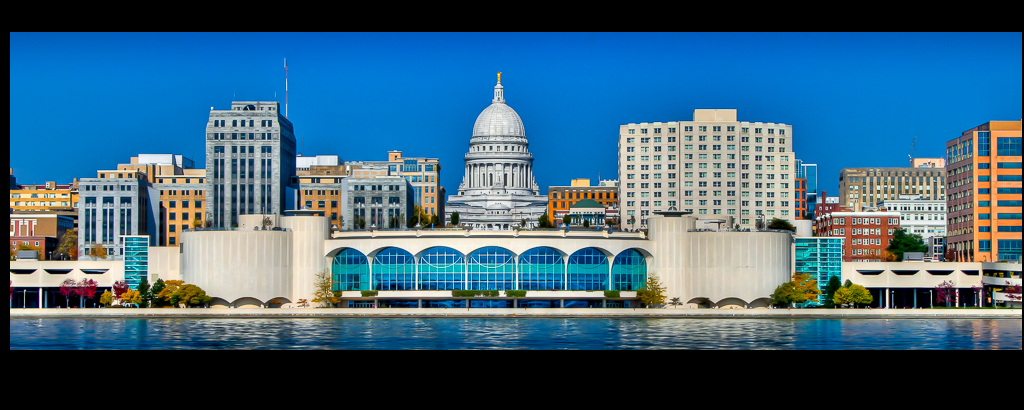 